	Уважаемый Максим Олегович!	       Забайкальская краевая организация Общероссийского Профсоюза образования обращается к Вам, в связи со сложившейся ситуацией по оплате труда работников системы образования  в Забайкальском крае.В нарушение Единых рекомендаций Российской трёхсторонней комиссией по установлению на федеральном, региональном и местном уровнях систем оплаты труда работников организаций, финансируемых из соответствующих бюджетов, а также  п. 5.2.2. раздела V Оплата труда и нормы труда Регионального отраслевого соглашения, заключенного  между Министерством образования и науки Забайкальского края и Забайкальской краевой организации Ощероссийского Профсоюза  на 2022-2024 годы при начислении заработной платы по должностям «учитель», «преподаватель»  надбавки за квалификационную категорию и за почетное звание исчисляются только за 18 часов (на 1 ставку), а не за фактическую нагрузку педагогов. В период с 2019 г. по 2021 г. учителя обращались с жалобами в краевой комитет профсоюза  на неправомерное уменьшение заработной платы, а именно исчисление данных надбавок не на  фактическую педагогическую нагрузку, а на  ставку. Правовым инспектором профсоюза краевой организацией  были подготовлены иски в суды первой инстанции  в части недоначисленной заработной платы  отдельных педагогических работников г. Читы, Читинского района и ЗАТО п. Горный.Суды приняли сторону истцов, так исчисление надбавки за квалификационную категорию с учетом фактического объема педагогической  (преподавательской) работы в г. Чите стала производится с 01.02.2019 г., в Читинском районе с 01.09.2019 г., в ЗАТО п. Горный с 01.01.2021 г.,  надбавка за почетное звание продолжает начисляться только от оклада за 18 часов (на 1 ставку),  в остальных районах края только от оклада. Такая же ситуация сложилась и в учреждениях системы средне профессионального образования по должности «преподаватель» надбавки за квалификационную категорию и за почетное звание начисляются на ставку заработной платы. Статьей 132 Трудового кодекса Российской Федерации установлен принцип оплаты по труду - заработная плата каждого работника зависит от его квалификации, сложности выполняемой работы, количества и качества затраченного труда и максимальным размером не ограничивается. Запрещается какая бы то ни было дискриминация при установлении и изменении условий оплаты труда.Считаем,что порядок начисления надбавок за квалификационную категорию и за почетное звание на ставку заработной платы лишает работников, работающих свыше нормы часов рабочего времени и внесших свой вклад в результаты деятельности образовательного учреждения в повышенном размере, право на получение выплат стимулирующего характера за профессиональную квалификационную категорию с учетом фактической нагрузки. Такие условия оплаты труда являются дискриминационными по отношению к этим работникам при оплате их работы.Так же обращаем Ваше внимание на то, что индексация окладов, в нарушение ст. 134 ТК РФ работникам образовательных организаций с 2018 по 2021 годы не производилась. Забайкальская краевая организация Общероссийского Профсоюза образования неоднократно обращалась к Губернатору и к Правительству Забайкальского каря, но оклады так и не были проиндексированы. Как указано в Определении Конституционного суда РФ от 17 июня 2010 г. № 913-О-О, индексация заработной платы направлена на обеспечение повышения уровня реального содержания заработной платы, ее покупательской способности, по своей правовой природе представляет собой государственную гарантию по оплате труда работников (ст. 130 ТК РФ) и в силу предписаний статей 2,130 и 134 ТК РФ должна обеспечиваться всем лицам, работающим по трудовому договору. На основании постановления Правительства Забайкальского края от 13 октября 2020 г. № 418 «Об индексации с 1 октября 2020 года окладов (должностных окладов), ставок заработной платы работников государственных учреждений Забайкальского края» было рекомендовано органам местного самоуправления муниципальных образований Забайкальского края проиндексировать на 3,0% с 1 октября 2020 года оклады (должностные оклады), ставки заработной платы работников муниципальных учреждений Забайкальского края, на которых не распространяется действие Указов Президента Российской Федерации, так как учителя относятся к категории граждан, на которых распространяется действие указов Президента РФ, оклады им проиндексированы не были.	Считаем, что не исполнение ст. 134 ТК РФ нарушают трудовые права работников, на справедливую заработную плату в условиях инфляции.В связи с вышеизложенным, просим Вас дать оценку законности действий руководителейобразовательных организаций края, в которых порядок начисления надбавок за квалификационную категорию и за почетное звание производятся на ставку заработной платы. А также законности действия Правительства Забайкальская края в части не индексации окладов педагогических работников, попадающих под Указы Президента. В случае выявления нарушения прав работников просим Вас  принять меры прокурорского реагирования. Приложение:1. Апелляционное определение  Судебной коллегии по гражданским делам Забайкальского краевого суда от 17.12.2021 г. дело № 33-3008-2021 на 22 листах;2.Решение Улётовского районного суда Забайкальского края от 02.06.2021 г. дело № 2-228/2021 на 25 листах;3. Решение Читинского районного суда Забайкальского края от 10.11.2020 г. дело № 2-1814/2020 на 6 листах;4. Решение Черновского районного суда г. Читы от 11.06.2019 г. дело № 2-701/2019 на 12 листах;5. Обращение Забайкальской краевой организации Общероссийского профсоюза образования к Губернатору Забайкальского края от 01.05.2021г. на 1 листе.	  С уважением, 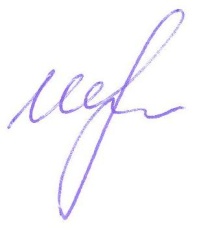 Председатель краевой организации                                        Шестакова Е.В.Исп.: Колотовкина Н.С., правовой инспекторкраевой организации Профсоюза35-55-57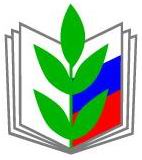 ЗАБАЙКАЛЬСКАЯ КРАЕВАЯ ОРГАНИЗАЦИЯ ПРОФЕССИОНАЛЬНОГО СОЮЗА РАБОТНИКОВ НАРОДНОГО ОБРАЗОВАНИЯ И НАУКИ РОССИЙСКОЙ ФЕДЕРАЦИИПРЕДСЕДАТЕЛЬ672000, г. Чита, ул. Ленина, д. 90, офис 32-36
тел.: +7 (3022) 32-58-53,http://zabprofobr.ru e-mail:obkom.chita@mail.ruПрокурору Забайкальского краяГосударственному советникуЮстиции 2 классаМ.О. Ершову                     01.2022 № ________